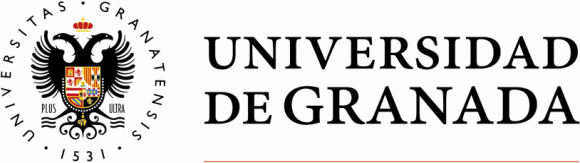 Curso académico 2019 | 2020RÚBRICA DE EVALUACIÓN TFGGRADO EN ESTUDIOS INGLESESACCESO Y GESTIÓN DE LA INFORMACIÓNACCESO Y GESTIÓN DE LA INFORMACIÓN1. Selecciona la información relevante para el objetivo del trabajo 10%2. Referencia adecuadamente las fuentes utilizadas según normativa10%TOMAR DECISIONES DE FORMA AUTÓNOMATOMAR DECISIONES DE FORMA AUTÓNOMA3. Justifica la decisiones tomadas10%ORGANIZACIÓN Y PLANIFICACIÓNORGANIZACIÓN Y PLANIFICACIÓN4. Asigna los recursos que hay que utilizar en función de los objetivos10%ANÁLISIS Y SÍNTESISANÁLISIS Y SÍNTESIS5. Analiza la información necesaria para afrontar una tarea10%6. Genera las conclusiones fundamentadas en los planteamientos teóricos y/o empíricos10%USO ADECUADO DE LAS TICUSO ADECUADO DE LAS TIC7. Organiza y sistematiza la información obtenida con ayuda de las tecnologías disponibles10%COMUNICACIÓN ORAL Y ESCRITA y MOTIVACIÓN POR LA CALIDADCOMUNICACIÓN ORAL Y ESCRITA y MOTIVACIÓN POR LA CALIDAD8. Muestra claridad y comprensión en la  redacción/expresión de la memoria y defensa10%9. Estructura y  organiza con claridad la memoria.10%10. Uso de los recursos adecuados para facilitar la defensa  (gráficos, tablas,…) 10%